KATA PENGANTAR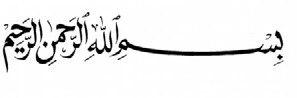 يٰآأَيُّهَا الَّذِيْنَ اٰمَنُوْا هَلْ أَدُلُّكُمْ عَلٰى تِجَارَةٍ تُنْجِيْكُمْ مِّنْ عَذَابٍ أَلِيْمٍ                        تُؤْمِنُوْنَ بِاللّٰهِ وَرَسُوْلِهࢭوَتُجَاهِدُوْنَ فِيْ سَبِيْلِ اللّٰهِ بِأَمْوَالِكُمْ وَأَنْفُسِكُمْۗ ذٰالِكُمْ خَيْرٌلَّكُمْ إِنْ كُنتُمْ تَعْلَمُونَ                                                                                    	“Dengan menyebut nama Allah yang Maha Pengasih lagi Maha Penyayang. Hai orang-orang yang beriman, sukakah kamu aku tunjukkan suatu perniagaan yang dapat menyelamatkanmu dari azab yang pedih? (yaitu) kamu beriman kepada Allah Dan Rasul-Nya dan berjihad di jalan Allah dengan harta dan jiwamu. Itulah lebih baik bagimu, jika kamu mengetahui.” (Q.S As-Saff [61]:10-11)Assalamualaikum Wr. Wb.Dengan mengucap syukur kehadirat Allah SWT yang telah melimpahkan rahmat, hidayah serta karunia-Nya sehingga penulis dapat menyelesaikan skripsi ini dengan judul “Analisis Implementasi Akad Wadi’ah  Pada PT. Bank SUMUT Cabang Pembantu Syariah H.M Joni Medan”. Skripsi ini dibuat untuk memenuhi salah satu syarat untuk mencapai gelar Sarjana Ekonomi (SE) Pada Universitas Muslim Nusantara Al Washliyah Medan.Penulis menyadari bahwa penyusunan skripsi ini tidak lepas dari dukungan, bantuan, bimbingan serta do’a dari berbagai pihak . oleh karena itu pada kesempatan ini penulis ingin menyampaikan banyak terimakasih kepada : Bapak H. Hardi Mulyono Surbakti, SE. M.AP selaku Rektor Universitas Muslim Nusantara Al-Washliyah.Ibu Shita Tiara, SE. AK. M.Si sebagai Dekan di Fakultas Ekonomi Universitas Muslim Nusantara Al-Washliyah.Ibu Debbi Chyntia Ovami, S.Pd.  M.Si Sebagai Kepala Program Studi Jurusan Akuntansi Universitas Muslim Nusantara Al-Washliyah.Ibu Sri Wardany SE. M.Si selaku dosen pembimbing I yang telah memberikan masukan dan arahan selama mengerjakan skripsi ini.Ibu Murni Dahlena Nasution SE. M.Ak selaku dosen pembimbing II yang telah memberikan masukan dan arahan selama mengerjakan skripsi ini.Seluruh Dosen dan staff Fakultas Ekonomi atas ilmu dan bantuannya selama penulis menempuh pendidikan di Universitas Muslim Nusantara Al washliyah. Kedua orang yang tersayang bapak Ramino dan alm. ibu Muliyani, terima kasih atas do’anya, nasihatnya, kerja kerasnya, dan seluruh cinta dan kasihnya. Terima kasih atas arahan tentang pentingnya ilmu agama, tentang semangat berbagi ditengah keterbatasan, dan tentang berbagai kemuliaan kehidupan.Seluruh pegawai dan staff Bank Sumut Cabang Pembantu  Syari’ah H.M Joni Medan yang telah memberi informasi yang diperlukan selama penulis riset dan penyusunan skripsi ini.Kepada keluarga besar saya Mbak Lami, Mbak Ana, Mbak Ira, Abang Junaidi S. Kom, Mbak Mesna SE. Terima kasih atas do’anya, nasihatnya, kerja kerasnya, dan seluruh cinta dan kasihnya. Terima kasih atas arahan tentang pentingnya ilmu agama, tentang semangat berbagi ditengah keterbatasan, dan tentang berbagai kemuliaan kehidupan, dan banyak membantu dan memberi semangat selama ini.Sahabat-sahabat terbaik yang selalu berbagi dalam suka dan duka selama berada di Universitas Muslim Nusantara Al-Washliyah dan seluruh sahabat almamater jurusan akuntansi c pagi angkatan 2015, terima kasih atas tukar pikiran kalian, kehangatan kekeluargaan saat di ruang kelas. Semoga tetap berlanjut setelah kita selesai dari universitas Muslim Nusantara Al-Washliyah.Penulis menyadari bahwa dalam penulisan skripsi ini masih jauh dari sempurna. Akhir kata penulis dan berdo’a kiranya Allah SWT membalas budi baik mereka, sehingga skripsi ini bermanfaat bagi ilmu pengetahuan khususnya bagi bidang studi ekonomi terlebih kepada penulis sendiri.Amin ya Rabbal ‘AlaminWassalam 	Medan,    05 Oktober  2019     Penulis                                                                                                   MISRIATIK